2017年初级护师考试大纲-儿科护理学单元细目要点要求科目一、绪论1.儿科护理学的任务和范围（1）任务
（2）范围掌握①一、绪论2.儿科护士的角色与素质要求（1）儿科护士的角色
（2）素质要求掌握①二、小儿保健1.小儿年龄阶段划分及各期特点（1）小儿年龄阶段的划分
（2）各年龄期的特点熟练掌握①二、小儿保健2.生长发育（1）小儿生长发育的规律
（2）小儿生长发育的影响因素
（3）小儿体格生长常用指标及其意义
（4）小儿感觉运动功能的发育熟练掌握
熟练掌握
熟练掌握

掌握①二、小儿保健3.小儿心理发展（1）语言的发展
（2）情感的发展掌握①二、小儿保健4.小儿的营养与喂养（1）小儿能量与营养素的需要
（2）婴儿喂养医学考试在线
（3）儿童少年膳食安排了解
熟练掌握
了解①
③
①二、小儿保健5. 预防接种预防接种熟练掌握③三、新生儿及患病新生儿的护理1.概述新生儿分类熟练掌握①三、新生儿及患病新生儿的护理2.足月新生儿的特点及护理（1）正常新生儿的特点
（2）新生儿的特殊生理状态
（3）新生儿的护理熟练掌握
掌握
熟练掌握①
①
③三、新生儿及患病新生儿的护理3.早产儿的特点及护理（1）早产儿的特点
（2）早产儿的护理熟练掌握
熟练掌握①
③三、新生儿及患病新生儿的护理4.新生儿窒息（1）病因及发病机制
（2）临床表现
（3）治疗要点
（4）护理措施熟练掌握
熟练掌握
掌握
熟练掌握①
③
②
③三、新生儿及患病新生儿的护理5.新生儿缺血缺氧性脑病（1）病因及发病机制
（2）临床表现
（3）辅助检查
（4）治疗要点
（5）护理措施熟练掌握
熟练掌握
了解
掌握
熟练掌握①
③
②
②
③三、新生儿及患病新生儿的护理6.新生儿颅内出血（1）病因及发病机制
（2）临床表现
（3）辅助检查
（4）治疗要点
（5）护理措施熟练掌握
熟练掌握
了解
掌握
熟练掌握①
③
②
②
③三、新生儿及患病新生儿的护理7.新生儿黄疸（1）新生儿胆红素代谢特点
（2）新生儿黄疸分类
（3）临床表现
（4）新生儿病理性黄疸的常见疾病
（5）辅助检查
（6）治疗要点
（7）护理措施熟练掌握
熟练掌握
熟练掌握
掌握

了解
掌握
熟练掌握①
①
③
③

②
②
③三、新生儿及患病新生儿的护理8.新生儿肺透明膜病（1）病因及发病机制
（2）临床表现
（3）辅助检查
（4）治疗要点
（5）护理措施熟练掌握
熟练掌握
了解
掌握
熟练掌握①
③
②
②
③三、新生儿及患病新生儿的护理9.新生儿肺炎（1）病因及发病机制
（2）临床表现
（3）辅助检查
（4）治疗要点
（5）护理措施熟练掌握
熟练掌握
了解
掌握
熟练掌握①
③
②
②
③三、新生儿及患病新生儿的护理10.新生儿败血症（1）病因及发病机制
（2）临床表现
（3）辅助检查
（4）治疗要点
（5）护理措施熟练掌握
熟练掌握
了解
掌握
熟练掌握①
③
②
②
③三、新生儿及患病新生儿的护理11.新生儿寒冷损伤综合征（1）病因及发病机制
（2）临床表现
（3）治疗要点
（4）护理措施熟练掌握
熟练掌握
掌握
熟练掌握①
③
②
③三、新生儿及患病新生儿的护理12.新生儿破伤风（1）病因及发病机制
（2）临床表现
（3）治疗要点
（4）护理措施熟练掌握
熟练掌握
掌握
熟练掌握①
③
②
③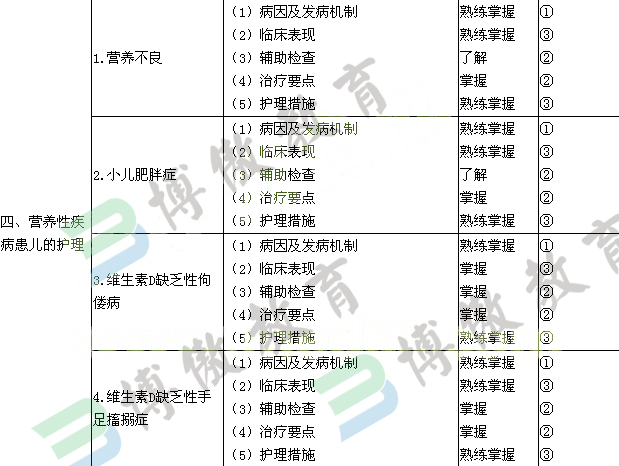 五、消化系统疾病患儿的护理1.小儿消化系统解剖生理特点小儿消化系统解剖生理特点掌握①五、消化系统疾病患儿的护理2.口腔炎（1）病因
（2）临床表现
（3）治疗要点
（4）护理措施熟练掌握
熟练掌握
掌握
熟练掌握①
③
②
③五、消化系统疾病患儿的护理3.小儿腹泻（1）病因及发病机制
（2）临床表现
（3）辅助检查
（4）治疗要点
（5）护理措施熟练掌握
熟练掌握
掌握
掌握
熟练掌握①
③
②
②
③五、消化系统疾病患儿的护理4.急性坏死性小肠结肠炎（1）病因及发病机制
（2）临床表现
（3）辅助检查
（4）治疗要点
（5）护理措施熟练掌握
熟练掌握
了解
掌握
熟练掌握①
③
②
②
③五、消化系统疾病患儿的护理5.小儿液体疗法及护理（1）小儿体液平衡的特点
（2）常用液体种类、成份及配制医学考试在线搜集整理
（3）液体疗法掌握
熟练掌握
掌握①
②
②六、呼吸系统疾病患儿的护理1.小儿呼吸系统解剖生理特点（1）解剖特点
（2）生理特点
（3）免疫特点了解
掌握
了解①六、呼吸系统疾病患儿的护理2.急性上呼吸道感染（1）病因
（2）临床表现
（3）治疗要点
（4）护理措施熟练掌握
熟练掌握
掌握
熟练掌握①
③
②
③六、呼吸系统疾病患儿的护理3.急性感染性喉炎（1）病因
（2）临床表现
（3）治疗要点
（4）护理措施熟练掌握
熟练掌握
掌握
熟练掌握①
③
②
③六、呼吸系统疾病患儿的护理4.急性支气管炎（1）病因及发病机制
（2）临床表现
（3）辅助检查
（4）治疗要点
（5）护理措施熟练掌握
熟练掌握
掌握
掌握
熟练掌握①
③
②
②
③六、呼吸系统疾病患儿的护理5.小儿肺炎（1）分类
（2）病因及发病机制
（3）临床表现
（4）辅助检查
（5）治疗要点
（6）护理措施掌握
熟练掌握
熟练掌握
了解
掌握
熟练掌握①
①
③
②
②
③七、循环系统疾病患儿的护理1.小儿循环系统解剖生理特点（1）心脏
（2）心率
（3）血压了解
掌握
掌握①七、循环系统疾病患儿的护理2.先天性心脏病（1）先天性心脏病概述
1）分类
（2）常见先天性心脏病（室间隔缺损、房间隔缺损、动脉导管未闭、法洛四联症）
1）发病机制
2）临床表现
3）辅助检查
4）治疗要点
（3）护理
1）护理措施
掌握



掌握
熟练掌握
了解
掌握
熟练掌握
　
①



①
③
②
②
③
　八、血液系统疾病患儿的护理1.小儿造血和血液特点（1）小儿造血特点
（2）小儿血液特点了解
掌握①八、血液系统疾病患儿的护理2.小儿贫血概述（1）小儿贫血诊断标准
（2）小儿贫血的分类掌握①八、血液系统疾病患儿的护理3.营养性缺铁性贫血（1）病因及发病机制
（2）临床表现
（3）辅助检查
（4）治疗要点
（5）护理措施熟练掌握
熟练掌握
掌握
掌握
熟练掌握①
③
②
②
③八、血液系统疾病患儿的护理4.营养性巨幼红细胞性贫血（1）病因及发病机制
（2）临床表现
（3）辅助检查
（4）治疗要点
（5）护理措施熟练掌握
熟练掌握
了解
掌握
熟练掌握①
③
②
②
③八、血液系统疾病患儿的护理5.原发性血小板减少性紫癜（1）病因及发病机制
（2）临床表现
（3）辅助检查
（4）治疗要点
（5）护理措施熟练掌握
熟练掌握
了解
掌握
熟练掌握①
③
②
②
③九、泌尿系统疾病患儿的护理1.小儿泌尿系统解剖生理特点（1）解剖特点
（2）生理特点掌握①九、泌尿系统疾病患儿的护理2.急性肾小球肾炎（1）病因及发病机制
（2）临床表现
（3）辅助检查
（4）治疗要点
（5）护理措施熟练掌握
熟练掌握
掌握
掌握
熟练掌握①
③
②
②
③九、泌尿系统疾病患儿的护理3.原发性肾病综合征（1）病因及发病机制
（2）临床表现
（3）辅助检查
（4）治疗要点
（5）护理措施熟练掌握
熟练掌握
了解
掌握
熟练掌握①
③
②
②
③九、泌尿系统疾病患儿的护理4.泌尿道感染（1）病因
（2）临床表现
（3）辅助检查
（4）治疗要点
（5）护理措施熟练掌握
熟练掌握
了解
掌握
熟练掌握①
③
②
②
③十、神经系统疾病患儿的护理1.小儿神经系统解剖生理特点（1）小儿神经系统特点
（2）神经反射掌握
了解①
②十、神经系统疾病患儿的护理2.化脓性脑膜炎（1）病因及发病机制
（2）临床表现
（3）辅助检查
（4）治疗要点
（5）护理措施熟练掌握
熟练掌握
了解
掌握
熟练掌握①
③
②
②
③十、神经系统疾病患儿的护理3.病毒性脑膜炎、脑炎（1）病因及发病机制
（2）临床表现
（3）辅助检查
（4）治疗要点
（5）护理措施熟练掌握
熟练掌握
了解
掌握
熟练掌握①
③
②
②
③十、神经系统疾病患儿的护理4.急性感染性多发性神经根神经炎（1）病因及发病机制、分型
（2）临床表现
（3）辅助检查
（4）治疗要点
（5）护理措施熟练掌握
熟练掌握
了解
掌握
熟练掌握①
③
②
②
③十、神经系统疾病患儿的护理5.脑性瘫痪（1）病因及发病机制
（2）临床表现
（3）辅助检查
（4）治疗要点
（5）护理措施熟练掌握
熟练掌握
了解
掌握
熟练掌握①
③
②
②
③十、神经系统疾病患儿的护理6.注意缺陷多动障碍（1）病因及发病机制
（2）临床表现
（3）治疗要点
（4）护理措施熟练掌握
熟练掌握
掌握
熟练掌握①
③
②
③十一、结缔组织疾病患儿的护理1.风湿热（1）病因及发病机制
（2）临床表现
（3）辅助检查
（4）治疗要点
（5）护理措施熟练掌握
熟练掌握
了解
掌握
熟练掌握①
③
②
②
③十一、结缔组织疾病患儿的护理2.儿童类风湿病（1）病因及发病机制
（2）临床表现
（3）辅助检查
（4）治疗要点
（5）护理措施熟练掌握
熟练掌握
了解
掌握
熟练掌握①
③
②
②
③十一、结缔组织疾病患儿的护理3.过敏性紫癜（1）病因及发病机制
（2）临床表现
（3）辅助检查
（4）治疗要点
（5）护理措施熟练掌握
熟练掌握
了解
掌握
熟练掌握①
③
②
②
③十一、结缔组织疾病患儿的护理4.皮肤粘膜淋巴结综合征（1）病因及发病机制
（2）临床表现
（3）辅助检查
（4）治疗要点
（5）护理措施掌握
掌握
了解
掌握
熟练掌握①
③
②
②
③十二、常见传染病患儿的护理1.传染病总论（1）传染过程
（2）传染病的基本特征
（3）传染病流行的三个环节
（4）影响流行过程的因素
（5）传染病的临床特点
（6）传染病的预防
（7）小儿传染病的护理管理熟练掌握①
①
①
①
③
③
③十二、常见传染病患儿的护理2.麻疹（1）病因及发病机制
（2）流行病学
（3）临床表现
（4）辅助检查
（5）治疗要点
（6）护理措施熟练掌握
熟练掌握
熟练掌握
了解
掌握
熟练掌握①
①
③
②
②
③十二、常见传染病患儿的护理3.水痘（1）病因及发病机制
（2）流行病学
（3）临床表现
（4）辅助检查
（5）治疗要点
（6）护理措施熟练掌握
熟练掌握
熟练掌握
了解
掌握
熟练掌握①
①
③
②
②
③十二、常见传染病患儿的护理4.猩红热（1）病因及发病机制
（2）流行病学
（3）临床表现
（4）辅助检查
（5）治疗要点
（6）护理措施熟练掌握
熟练掌握
熟练掌握
了解
掌握
熟练掌握①
①
③
②
②
③十二、常见传染病患儿的护理5.流行腮腺炎（1）病因及发病机制
（2）流行病学
（3）临床表现
（4）辅助检查
（5）治疗要点
（6）护理措施熟练掌握
熟练掌握
熟练掌握
了解
掌握
熟练掌握①
①
③
②
②
③十二、常见传染病患儿的护理6.中毒型细菌性痢疾（1）病因及发病机制
（2）流行病学
（3）临床表现
（4）辅助检查
（5）治疗要点
（6）护理措施熟练掌握
熟练掌握
熟练掌握
了解
掌握
熟练掌握①
①
③
②
②
③十三、小儿结核病的护理1.总论
　（1）病因及发病机制
（2）辅助检查
（3）预防医学考试在线
（4）治疗原则掌握
掌握
掌握
了解①
②
③
②十三、小儿结核病的护理2.原发型肺结核（1）发病机制及病理改变
（2）临床表现
（3）辅助检查
（4）治疗要点
（5）护理措施熟练掌握
熟练掌握
了解
掌握
熟练掌握①
③
②
②
③十三、小儿结核病的护理3.急性粟粒型肺结核（1）病因及发病机制
（2）临床表现
（3）辅助检查
（4）治疗要点
（5）护理措施熟练掌握
熟练掌握
了解
掌握
熟练掌握①
③
②
②
③十三、小儿结核病的护理4.结核性脑膜炎（1）病因及发病机制
（2）临床表现
（3）辅助检查
（4）治疗要点
（5）护理措施
　熟练掌握
熟练掌握
掌握
掌握
熟练掌握①
③
②
②
③十四、常见急症患儿的护理1. 小儿惊厥（1）病因及发病机制
（2）临床表现医学考试在线
（3）辅助检查
（4）治疗要点
（5）护理措施熟练掌握
熟练掌握
了解
掌握
熟练掌握①
③
②
②
③十四、常见急症患儿的护理2.急性颅内压增高（1）病因及发病机制
（2）临床表现
（3）辅助检查
（4）治疗要点
（5）护理措施熟练掌握
熟练掌握
了解
掌握
熟练掌握①
③
②
②
③十四、常见急症患儿的护理3.急性呼吸衰竭（1）病因及发病机制
（2）临床表现
（3）辅助检查
（4）治疗要点
（5）护理措施熟练掌握
熟练掌握
了解
掌握
熟练掌握①
③
②
②
③十四、常见急症患儿的护理4.充血性心力衰竭（1）病因及发病机制
（2）临床表现
（3）辅助检查
（4）治疗要点
（5）护理措施熟练掌握
熟练掌握
了解
掌握
熟练掌握①
③
②
②
③十四、常见急症患儿的护理5.急性肾衰竭（1）病因及发病机制
（2）临床表现
（3）辅助检查
（4）治疗要点
（5）护理措施熟练掌握
熟练掌握
了解
掌握
熟练掌握①
③
②
②
③十四、常见急症患儿的护理6.心跳呼吸骤停（1）病因及发病机制
（2）临床表现
（3）辅助检查
（4）治疗要点
（5）护理措施熟练掌握
熟练掌握
了解
掌握
熟练掌握①
③
②
②
③